MINUTE 4 – CONTEXTUAL HEARING 21 October 2019As previously advised in Minute 3, the Royal Commission’s contextual hearing will commence at 10am on Tuesday 29 October 2019 at the Rydges Hotel in Auckland. A number of applications have been received for leave to appear at the contextual hearing. Leave to appear is granted to the following parties: Cooper Legal; Annette Sykes & Co on behalf of the claimants of Wai 2494 and Wai 2891; The Salvation Army; The Anglican Church in Aotearoa, New Zealand and Polynesia; Te Rōpū Tautoko on behalf of the Bishops and Congregational Leaders of the Catholic Church in Aotearoa New Zealand;The Human Rights Commission; andThe Crown. Three parties have sought permission to make short statements at the hearing: Te Rōpū Tautoko, the Human Rights Commission and the Crown.  Those requests are granted, subject to the Commission’s discretion as to the content and timing of the statements, which may be addressed at the hearing.No applications for leave to question witnesses are granted at this stage. Existing applications (and any subsequent applications) will be assessed on a witness by witness basis at the hearing. Before granting leave to question a witness, the Inquiry will require adequate detail about the proposed areas of questioning. This may be provided in advance of the hearing in writing, or orally at the conclusion of the evidence-in-chief of each witness. In relation to survivor witnesses, the Inquiry will need to be persuaded that any proposed questioning is appropriate and can be carried out without causing unnecessary distress. In such a case, the Inquiry may direct that proposed topics are dealt with by Counsel Assisting rather than by counsel for a party. A hearing schedule is attached to this minute. While subject to change, this is the intended order in which witnesses will be called at the hearing. Late applications for leave to appear and/or permission to question a witness may be considered by the Inquiry at any time, at the Inquiry’s discretion, and subject to the obligation of fairness.As previously advised, the hearing will be open to the public, and live streamed on the Inquiry’s website: www.abuseincare.org.nz.  Produced by the Royal Commission of Inquiry into Historical Abuse in State Care and in the Care of Faith-based InstitutionsWellington21 October 2019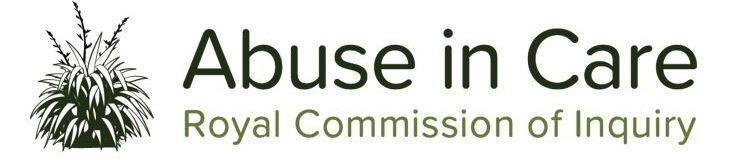 Contextual Public Hearing: 29 October – 8 November 2019WEEK 1Tuesday 29 October Opening Address – Counsel Assist Simon Mount QCJudge HenwoodKeith WiffinArthur TaylorWednesday 30 OctoberRawiri Waretini-KarenaAlison GreenMoana JacksonFa’afete TaitoThursday 31 OctoberOliver SutherlandKim WorkmanAaron SmaleFriday 1 NovemberBrigit Mirfin-VeitchHillary StaceMary O’Hagan WEEK 2Monday 4 NovemberSonja Cooper and Amanda HillRosslyn NoonanElizabeth StanleyTuesday 5 NovemberRobert MartinAnne ElseMaria Haenga-Collins (to be confirmed) Dallas PickeringWednesday 6 NovemberMichael Tarren-SweeneyCharlene RapseyTracey McIntoshThursday 7 NovemberBeverley Wardle-Jackson – statement to be readAnnasophia CalmannJudge Andrew BecroftFriday 8 NovemberMike LedinghamPeter Wilkinson and Des Cahill 